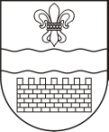 DAUGAVPILS PILSĒTAS DOMEJ. Raiņa Daugavpils 6.vidusskolaReģ. Nr. 2713901222, Komunālā iela 2, Daugavpils, LV-5418, tālr. 65425312, 65421176, tālr./fakss 65423323e-pasts: daug6vsk@inbox.lv, mājas lapa: www.rainisskola.lv                                                                                                                   APSTIPRINU                                                                           Daugavpils J.Raiņa 6. v.s.k.                                                                                (6.p.i.i.)                                                                          direktores vietniece                                                                           ____________________ V.Matvejeva                                                                                                  Daugavpilī, 2016.gada 27.jūlijāZIŅOJUMS PAR TIRGUS IZPĒTI„ Mēbeļu piegāde Daugavpils J.Raiņa 6.v.s.k.6.pirmsskolas izglītības iestādes vajadzībām” Iepirkuma identifikācijas Nr.6vsk 2016/1N1. PASŪTĪTĀJS:    Daugavpils J.Raiņa 6.v.s.k.6.pirmsskolas izglītības iestāde, reģ. Nr. LV    2713901222, juridiskā adrese: Komunālā ielā2, Daugavpilī, LV- 54002. PIEDĀVĀJUMA IZVĒLES KRITĒRIJS:Piedāvājums ar viszemāko cenu, kas pilnībā atbilst prasībām.3.  PIEDĀVĀJUMU IESNIEGŠANAS VIETA UN TERMIŅŠ:Piedāvājums jāiesniedz pa pastu, elektroniski uz e-pastu grivasbernudarzs@inbox.lv vai personīgi Komunālā ielā 2, Daugavpilī, vadītājas vai saimniecības vadītāja kabinetā, līdz 2016. gada 27. jūlijam plkst.14.00.4.  PRETENDENTA IESNIEDZAMIE DOKUMENTI: Pretendenta rakstisks pieteikums par dalību iepirkuma procedūrā un finanšu piedāvājums, aizpildot tehnisko specifikāciju.5.  LĒMUMA PIEŅEMŠANAS DATUMS: 27.07.2016.6. SAŅEMTIE PIEDĀVĀJUMI: SIA „ GREEN DESING”, reģ.Nr.50103344811,  Ausekļa pr.26,Ogre,LV – 5001  SIA „FAR LUX”, reģ.Nr.LV41503036299,Spaļu ielā 8, Daugavpils, LV - 5404SAŅEMTO PIEDĀVĀJUMU KOPSAVILKUMS:8. 	PRETENDENTI, AR KURIEM NOLEMTS SLĒGT IEPIRKUMA LĪGUMU:Līguma slēgšanas tiesības piešķirtas pretendentam ar viszemāko cenu, kurš atbilst prasībām, kurš  piedāva lētāko :SIA „ GREEN DESING”, reģ.Nr.50103344811,  Ausekļa pr.26,Ogre, LV – 5001  Informāciju sagatavoja:Vera MatvejevaDaugavpils J.Raiņa 6.v.s.k. direktores vietniece27.07.2016.Nr. Piedāvājums1.SIA „GREEN DESING” iesniedzis finanšu piedāvājumu. Iesniegtie dokumenti atbilst uzaicinājumā izvirzītajām prasībām.Mēbeles (kopēja summa EUR 3991.77 bez PVN, summa EUR 4830.04 ar PVN)SIA „FAR LUX”, iesniedzis finanšu piedāvājumu. Iesniegtie dokumenti atbilst uzaicinājumā izvirzītajām prasībām.Mēbeles (kopējā summa EUR 7748.00 bez PVN, summa EUR 9375.08 ar PVN)